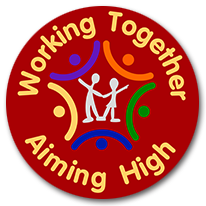 Bearpark Art & Design Curriculum for Year 2 & 3   What are the aims and intentions of this art curriculum? Key Aims:- In Art & Design we want to give children a wide range of opportunities – anyone can do anything.  To ensure all pupils produce creative work. Become proficient in drawing, painting, sculpture and other art, craft and design techniques. Know about great artists and understand the historical and cultural development of their art forms. Evaluate and analyse creative works using the language or art, craft and design.Bearpark Art & Design Curriculum for Year 2 & 3   What are the aims and intentions of this art curriculum? Key Aims:- In Art & Design we want to give children a wide range of opportunities – anyone can do anything.  To ensure all pupils produce creative work. Become proficient in drawing, painting, sculpture and other art, craft and design techniques. Know about great artists and understand the historical and cultural development of their art forms. Evaluate and analyse creative works using the language or art, craft and design.Bearpark Art & Design Curriculum for Year 2 & 3   What are the aims and intentions of this art curriculum? Key Aims:- In Art & Design we want to give children a wide range of opportunities – anyone can do anything.  To ensure all pupils produce creative work. Become proficient in drawing, painting, sculpture and other art, craft and design techniques. Know about great artists and understand the historical and cultural development of their art forms. Evaluate and analyse creative works using the language or art, craft and design.Bearpark Art & Design Curriculum for Year 2 & 3   What are the aims and intentions of this art curriculum? Key Aims:- In Art & Design we want to give children a wide range of opportunities – anyone can do anything.  To ensure all pupils produce creative work. Become proficient in drawing, painting, sculpture and other art, craft and design techniques. Know about great artists and understand the historical and cultural development of their art forms. Evaluate and analyse creative works using the language or art, craft and design.Bearpark Art & Design Curriculum for Year 2 & 3   What are the aims and intentions of this art curriculum? Key Aims:- In Art & Design we want to give children a wide range of opportunities – anyone can do anything.  To ensure all pupils produce creative work. Become proficient in drawing, painting, sculpture and other art, craft and design techniques. Know about great artists and understand the historical and cultural development of their art forms. Evaluate and analyse creative works using the language or art, craft and design.Bearpark Art & Design Curriculum for Year 2 & 3   What are the aims and intentions of this art curriculum? Key Aims:- In Art & Design we want to give children a wide range of opportunities – anyone can do anything.  To ensure all pupils produce creative work. Become proficient in drawing, painting, sculpture and other art, craft and design techniques. Know about great artists and understand the historical and cultural development of their art forms. Evaluate and analyse creative works using the language or art, craft and design.TermTopicKnowledge & Suggested Artists/Designers/ArchitectsSkillsVocabularyAssessmentAutumn Our wonderful world - Our local area DrawLook at the work of  British Artist John Constableto inspire you to replicate their ideas to create your own work. Work with different materials.I can continue to develop a sketch book.I can create a piece of art in response to the work of another artist.Colour within linesI can use charcoal, pencil and pastels to create art.I can use tracing paper.I can sketch a simple self-portrait.Arranging, overlapping, sketching.Spring Change – hot & cold locationsDigital Photography/ITLook at the work Mike Barrett.Improve mastery of photography and IT skills when taking a photo.I can recognise different features on a camera/IPad/phone.I can print a photo.Recognise art from different periods and try to replicate one when using IT package.I can suggest how artists have used colour, pattern and shape.I can alter the an image.Focus, sharpness, lens, print, scrolling, app.Summer Holidays – Let’s go!PAINTConsider work by artists like Van Gough. Look at specific works such as Richard Long’s ‘Mud Hand Circles.I can create tones with paint by adding white.I can mix paint to create all secondary colours and also make brown. Use different materials to create different effects when painting a background wash. (sponge) developing texture.I can use watercolour to developing the depth of colours then add more detail with pen when dry.Textiles, decorations, tone, tint, texture, detail.